Татарстан Республикасы Мамадыш муниципаль районы Башкарма комитетының 2020 елның 21 декабрендәге «2021 елга халыкка торак-коммунальхезмәтләр күрсәтү тарифларынраслау турында» 435 нче карарына үзгәрешләр кертү турындаРоссия Федерациясе Торак кодексының 156, 158 статьялары, 2003 нче елның 6 октябрендәге «Россия Федерациясендә җирле үзидарә эшен оештыру принциплары турында» 131нче номерлы Федераль Закон нигезендә, Татарстан Республикасы Мамадыш муниципаль районы Башкарма комитеты  к а р а р  б и р ә: Татарстан Республикасы Мамадыш муниципаль районы Башкарма комитетының 2020 елның 21 декабрендәге «2021 елга халыкка торак-коммуналь хезмәтләр күрсәтү тарифларын раслау турында» 435 нче карарының 1 пунктының 1 абзацын түбәндәге редакциядә бәян итәргә:«күпфатирлы йортлар белән белән идарә итү ысулын сайлау һәм (яки) гомуми җыелышта торак биналарны карап тоту өчен түләү күләмен билгеләү турында Карар кабул итмәгән муниципаль торак фондының торак урыннарына наем шартнамәләре һәм муниципаль торак фондыннан торак урыннары наймы шартнамәләре буенча торак урыннарын яллаучылар һәм торак урыннары милекчеләре өчен торак хезмәтләренә тарифлар 1нче кушымта нигезендә»;1.Татарстан Республикасы Мамадыш муниципаль районы Башкарма комитетының 2020 елның 21 декабрендәге «2021 елга халыкка торак-коммуналь хезмәтләр күрсәтү тарифларын раслау турында» 435 нче карарына 1 нче кушымтаның исемен  түбәндәге редакциядә бәян итәргә: «Күпфатирлы йортлар белән белән идарә итү ысулын сайлау һәм (яки) гомуми җыелышта торак биналарны карап тоту өчен түләү күләмен билгеләү турында Карар кабул итмәгән муниципаль торак фондының торак урыннарына наем шартнамәләре һәм муниципаль торак фондыннан торак урыннары наймы шартнамәләре буенча торак урыннарын яллаучылар һәм торак урыннары милекчеләре өчен торак хезмәтләренә тарифлар».         2. Әлеге карарны «Нократ» («Вятка») район газетасында һәм Татарстан Республикасы Мамадыш муниципаль районының рәсми сайтында бастырып чыгарырга..3. Әлеге карарның үтәлешен контрольдә тотуны үз җаваплылыгыма алам.             Җитәкче                                                                                          И.М. ДәрҗемановИСПОЛНИТЕЛЬНЫЙ КОМИТЕТ МАМАДЫШСКОГО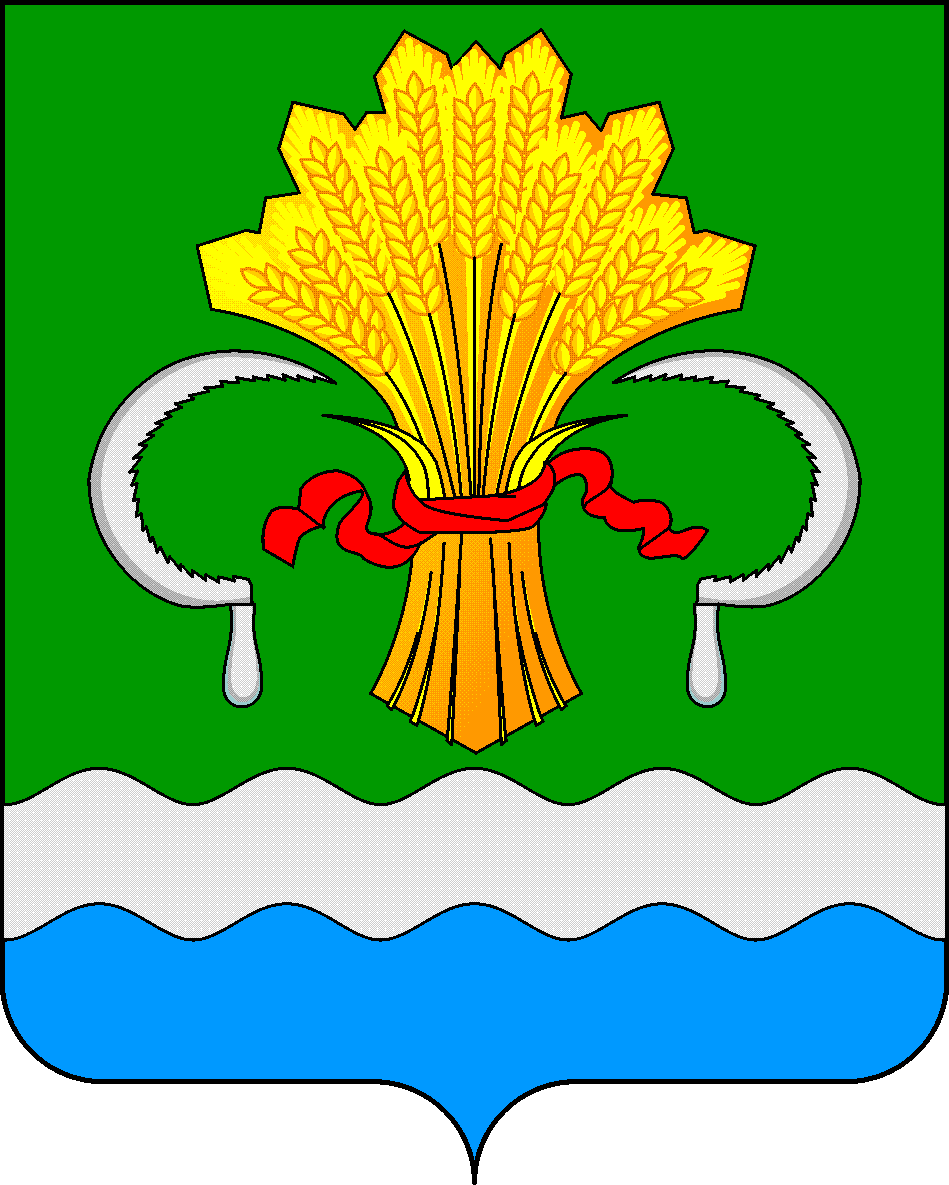 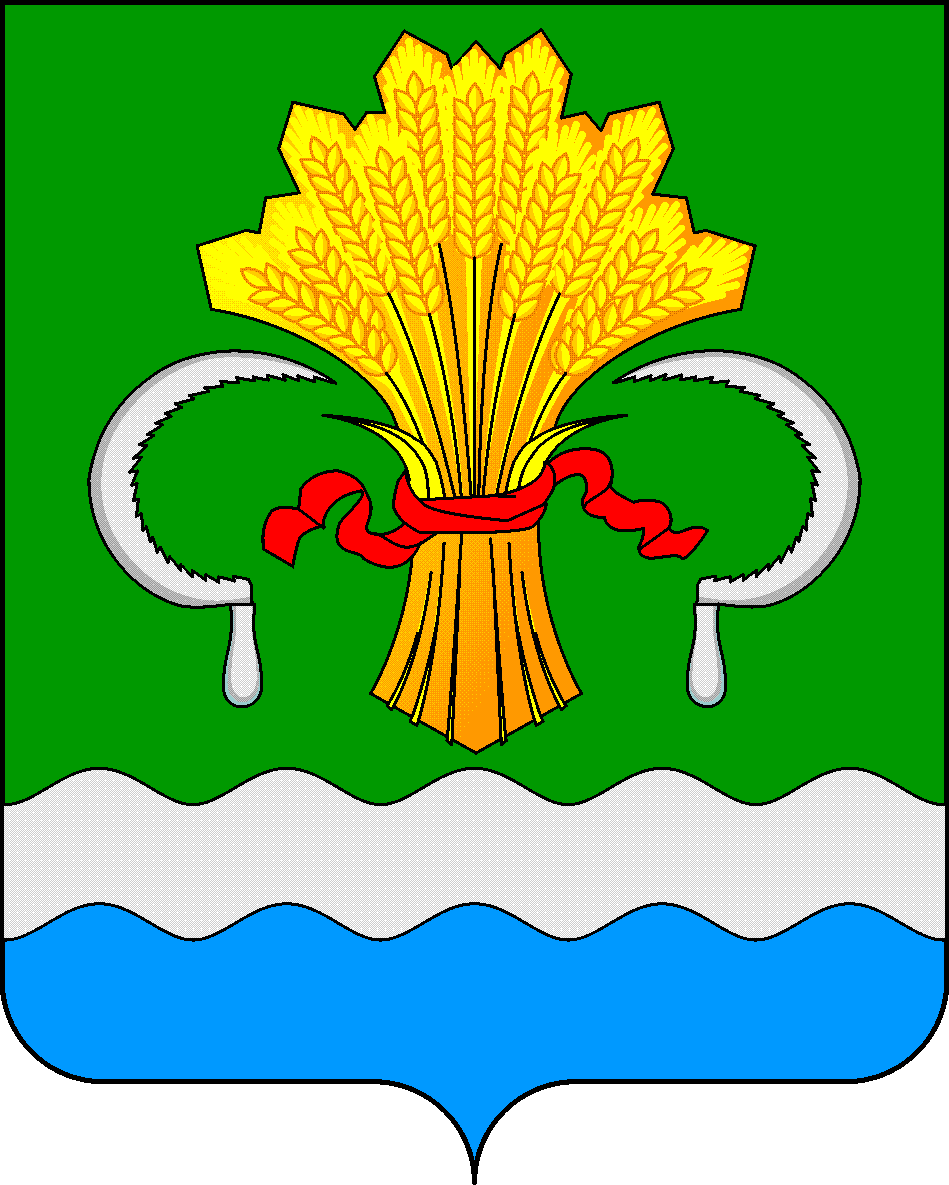  МУНИЦИПАЛЬНОГО РАЙОНА РЕСПУБЛИКИ ТАТАРСТАНул.М.Джалиля, д.23/33, г. Мамадыш, Республика Татарстан, 422190ТАТАРСТАН РЕСПУБЛИКАСЫНЫҢМАМАДЫШ МУНИЦИПАЛЬ РАЙОНЫНЫҢ БАШКАРМА КОМИТЕТЫМ.Җәлил ур, 23/33 й., Мамадыш ш., Татарстан Республикасы, 422190     Тел.: (85563) 3-15-00, 3-31-00, факс 3-22-21, e-mail: mamadysh.ikrayona@tatar.ru, www.mamadysh.tatarstan.ru     Тел.: (85563) 3-15-00, 3-31-00, факс 3-22-21, e-mail: mamadysh.ikrayona@tatar.ru, www.mamadysh.tatarstan.ru     Тел.: (85563) 3-15-00, 3-31-00, факс 3-22-21, e-mail: mamadysh.ikrayona@tatar.ru, www.mamadysh.tatarstan.ru    Постановление№ 339    Постановление№ 339                    Карарот «14»           10             2021 г.